KEMAMPUAN MENULIS KEMBALI ISI CERPEN “SEPOTONG BURGER”KARYA SANICE ALFIENTA OLEHSISWA KELAS VIII SMP NEGERI 1 GALANGTAHUN PEMBELAJARAN 2017-2918SKRIPSIOLEH :RISKA ANGGRIANY NPM 141234003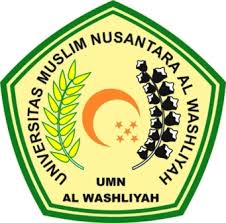 FAKULTAS KEGURUAN DAN ILMU PENDIDIKANUNIVERSITAS MUSLIM NUSANTARA AL-WASHLIYAHM E D A N2 0 1 8